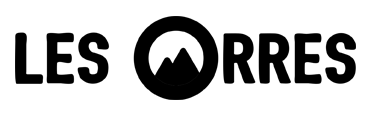 FICHE DE RENSEIGNEMENTSET DE SUIVI SANITAIREVOTRE ENFANTNom : 					Prénom : Age au moment du séjour : 		Date de naissance :Langue parlée au domicile familial :Vaccinations :     ⃝ A jour  Renseignements médicaux utiles : (Soucis de santé, allergie, lunettes de vue, ...) Repas :     ⃝ Mange seul(e)  	⃝ Mange avec aideMotricité :     ⃝ Marche acquise      ⃝  4 pattes       ⃝ Se tient assis Propreté :     ⃝ Acquise      ⃝ Non acquise      ⃝ Couches uniquement pour la siesteObjet transitionnel :     ⃝ Doudou      ⃝  Sucette Habitudes de sommeil :Mode de garde habituel : RESPONSABLE LEGALNom et prénom :Téléphone :				Courriel :Dates du séjour aux Orres :Personnes autorisées à venir chercher l’enfant : (obligatoirement majeures) Nom, prénom et téléphone :Nom, prénom et téléphone :J’autorise :⃝ Le personnel à prendre les dispositions nécessaires en cas d’accident et/ou à faire hospitaliser mon enfant à la suite d’un problème médical survenu pendant  le temps de garde⃝ Le personnel à maquiller mon enfant ⃝ Le personnel à prendre des photos de mon enfant pour affichage interne uniquement⃝ Mon enfant à participer aux activités extérieures, à pied ou en poussetteJe m’engage :⃝ A respecter le règlement intérieur préalablement lu, accepté et signéNOS FORMULES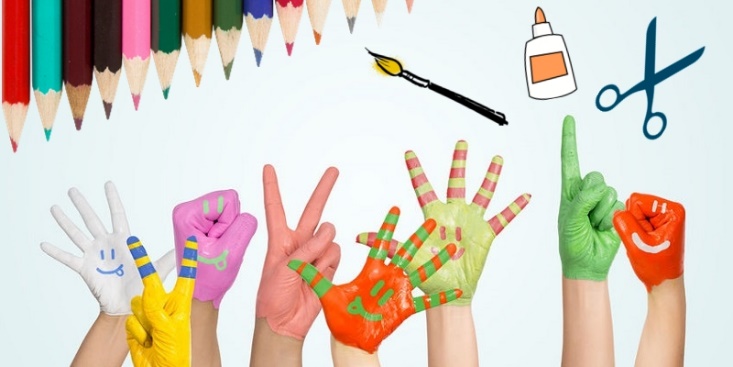 Club enfants « Les marmottes »La Farandole, 180004 92 52 73 38Enfants de 6 mois à 5 ans inclusDOSSIER DE RESERVATIONhiver 2022/2023Ouverture 7 jours /7du 17 décembre 2022au 02 avril 2023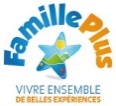 FORFAIT JOURNEE CONTINUE avec repas fourni par les parents Accueil entre 9h et 16h30FORFAIT DEMI-JOURNEE sans repas sur placeAccueil le matin entre 9h et 12hAccueil l’après-midi entre 13h30 et 16h30 jusqu’au 04/02Accueil l’après-midi entre 14h et 17h à partir du 05/02